Nemocnice Středočeského kraje as.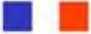 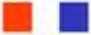 RÁMCOVÁ KUPNÍ SMLOUVAna nákup osobních ochranných prostředků„dodávka roušek - jednorázová třívrstvá s gumičkami“230/71234411/2020Níže uvedeného dne, měsíce a roku smluvní stranyDomov Unhošť, poskytovatel sociálních služebzapsaná v obchodním rejstříku vedená u Městského soudu v Praze, spisová značka Pr 987(dále jen jako „objednatel“ - v přílohách této rámcové smlouvy „zadavatel“) na straně jednéaDispoMask Czech s.r.o.zapsaná v obchodním rejstříku vedeném Městským soudem v Praze C330776(dále jen jako „Dodavatel 1“)Baterie Centrum s.r.o.zapsaná v obchodním rejstříku vedeném Krajským soudem v Ostravě oddíl C, vložka(dále jen jako „Dodavatel 2“)BATIST Medical a.s.zapsaná v obchodním rejstříku vedeném Krajským soudem v Hradci Králové, oddíl B, vložka2978(dále jen jako „Dodavatel 3“)(Dodavatel 1, Dodavatel 2, Dodavatel 3, dále společně jen „dodavatelé“) na straně druhé(objednatel a dodavatelé jednotlivě jako „smluvní strana“ a společně jako „smluvní strany“)uzavřely níže uvedeného dne, měsíce a roku podle § 124 zákona č. 134/2016 Sb., o zadávání veřejných zakázek, ve znění pozdějších předpisů (dále jen „zákon“) a § 1746 odst. 2 zákona č. 89/2012 Sb., občanský zákoník, ve znění pozdějších předpisů (dále jen „OZ“), tuto rámcovou smlouvu (dále jen „rámcová smlouva“ nebo „RS“) na dodávky osobních ochranných prostředků (dále jen „OOP“). Konkrétně se jedná v tomto zadávacího řízení o roušky jednorázové třívrstvé s gumičkou (dále jen „zboží“ nebo „předmět plnění“).PREAMBULE1.1. Tato RS je výsledkem zadávacího řízení, které bylo vyhlášeno za účelem zajištění osobních ochranných prostředků (dále jen „OOP“ nebo „osobní ochranné prostředky“) pro Domov Unhošť, poskytovatel sociálních služeb potřebných na ochranu proti koronaviru.Účel rámcové smlouvyÚčelem této rámcové smlouvy je zajistit dodávky zboží pro Domov Unhošť, poskytovatel sociálních služeb v rámci zajištění bezpečnosti České republiky v souvislosti s epidemií koronaviru.Objednatel bude pořizovat zboží pro Domov Unhošť, poskytovatel sociálních služeb do výše předpokládaného finančního limitu, který činí pro zadávací řízení 8 035 840,- Kč bez DPH souhrnně pro všechny objednatele. Strany rámcové smlouvy souhlasí s tím, že uvedená finanční částka nemusí být v průběhu platnosti této rámcové smlouvy vyčerpána a tím nebude nakoupeno tomu odpovídající množství.Dále je účelem této rámcové smlouvy stanovení obchodních, platebních, dodacích a dalších podmínek dále specifikovaných v této rámcové smlouvě a platných pro dodávky zboží.Dodavatel se touto rámcovou smlouvou zavazuje dodávat objednateli na základě objednávek uzavřených po dobu účinnosti této rámcové smlouvy zboží dle technické specifikace a v členění uvedených v Příloze č. 1 RD - Technická specifikace předmětu plnění.Předmět rámcové smlouvyPředmětem plnění objednávek zadávaných na základě této rámcové smlouvy jsou dodávky - roušky jednorázové třívrstvé s gumičkou.Dodávky bude realizovat dodavatel dle aktuálních potřeb objednatele na základě objednávek, které objednatel uzavře postupně s dodavatelem.Zboží bude nakupováno do výše předpokládaného finančního limitu uvedeného v odst. 2. 2 této rámcové smlouvy. Skutečný počet odebraného zboží bude určen podle jednotkové kupní ceny od jednotlivých dodavatelů uvedené v Příloze č. 2 rámcové smlouvy - Nabídková cena a množství OOP.Požadovaný počet kusů zboží je uveden v Příloze č. 2 RS -Nabídková cena a množství OOP.Konkrétní objednávky na předmět plnění budou uzavírány postupem uvedeným v Čl. 4 rámcové smlouvy.Postup při uzavírání objednávekPostup při zadávání objednávek na základě rámcové smlouvy bude probíhat níže uvedeným způsobem:Veškeré průběžné dodávky se budou uskutečňovat na základě výzev k poskytnutí plnění, čímž je myšlen objednatelem doručený, a jím dosud nepodepsaný, návrh objednávky (dále jen „objednávka“) odeslaný dodavateli prostřednictvím elektronického nástroje objednatele.Zadávání objednávek na základě rámcových smluv bude probíhat na základě objednatelem zaslané objednávky. Objednávka bude zaslaná dodavateli prostřednictvím elektronického nástroje nepodepsaná objednatelem.Oslovený dodavatel do 3 pracovních dnů od doručení objednávky tuto objednávku akceptuje (potvrdí). Nejpozději do 7 pracovních dnů od doručení objednávky potom odešle zpět jím podepsanou objednávku k podpisu objednateli.Objednatel bude takto zadávat objednávky na základě rámcové smlouvy postupem, že bude vyzývat nejprve vybraného dodavatele, který se umístil na prvním místě dle hodnocení nabídek (tzn. Dodavatel 1, viz záhlaví této rámcové smlouvy) a v případě, že tento vybraný dodavatel neposkytne celé poptávané množství zboží, osloví objednatel postupně další vybrané dodavatele, kteří se umístili na dalších místech v pořadí (tzn. Dodavatel 2 a Dodavatel 3, viz záhlaví této rámcové smlouvy), a to až do té doby, dokud nebude zajištěno celkové poptávané množství zboží nebo budou osloveni všichni vybraní dodavatelé.V objednávce, postupem dle odst. 4.1 písm. b) a písm. c), uvede objednatel vždy aktuální požadované množství.Součástí objednávky bude tedy požadované množství, které se bude postupně při oslovení v pořadí dalších vybraných dodavatelů snižovat. V případě, že oslovený vybraný dodavatel nepotvrdí, že dodá aktuálně požadované množství, objednatel osloví v pořadí dalšího vybraného dodavatele.Objednatel může vyzývat vybrané dodavatele k poskytnutí plnění postupem podle Čl. 4 této rámcové smlouvy podle svých potřeb až do vyčerpání finančních prostředků podle odst. 2.2 rámcové smlouvy.Objednávky zaslané objednatelem budou obsahovat potřebné údaje pro jejich uzavření, tedy označení smluvních stran, přesné určení předmětu plnění, množství, místo dodání.Obsah objednávek uzavřených na základě této rámcové smlouvy se řídí touto rámcovou smlouvou a právními předpisy České republiky, a to zejména OZ.Kupní jednotková cena za zbožíKupní jednotková cena za dodávané zboží nabízená jednotlivými rámcovými dodavateli je uvedena v Příloze č. 2 RS - Nabídková cena a množství OOP.Kupní jednotková cena za zboží dodávané dle této rámcové smlouvy je považována za cenu nejvýše přípustnou a nepřekročitelnou po celou dobu plnění, zahrnující veškeré náklady nezbytné k realizaci dodávek (např. balné, dopravu, clo apod.)Dojde-li v průběhu trvání smlouvy ke snížení ceny obvyklé v místě a čase za některou položku z dodávaného zboží, pod jednotkovou cenu uvedenou v příloze č. 2 této RS, bude jednotková cena zboží pro další období trvání smluvního vztahu automaticky snížena na cenu obvyklou v místě a v čase plnění.Veškeré ceny sjednané v této rámcové smlouvě a v objednávkách uzavřených na základě této rámcové smlouvy jsou cenami v korunách českých.Objednatel nepřipouští dílčí plnění.Místo plněníMístem plnění je sídlo objednatele na adrese:Domov Unhošť, poskytovatel sociálních služeb, Berounská 500, 273 51 Unhošť,pokud se v konkrétní objednávce nedohodne objednatel s dodavatelem jinak. Změna místa plnění nemá vliv na výši kupní ceny.Konkrétní místo plnění bude vždy specifikované v konkrétní objednávce.Lhůta pro předání a převzetí zbožíDodavatel je povinen dodat zboží ve lhůtě pro předání a převzetí tohoto zboží stanovené v konkrétní objednávce.Objednávky OOP budou probíhat v době účinnosti Smlouvy, tj. do 31.12.2020.Doba konkrétního plnění je objednatelem stanovena:První dodávka zboží po nabytí účinnosti Rámcové kupní smlouvy v rozsahu 30 % z celkového požadovaného počtu.Druhá dodávka zboží k datu 30.09.2020 v rozsahu 50 % z celkového požadovaného počtu.Třetí dodávka zboží datu k 31.12.2020 v rozsahu 20 % z celkového požadovaného počtu.Objednatel si může s dodavatelem dohodnout i změnu termínu pro plnění, než je stanovený v odst. 7.1 rámcové smlouvy.Lhůta na plnění počíná běžet následujícím dnem ode dne doručení objednatelem ještě nepodepsané objednávky dodavateli prostřednictvím elektronického nástroje.Předání a převzetí zbožíVeškeré zboží dodávané na základě této rámcové smlouvy bude nové.Předání a převzetí každé dodávky zboží se uskuteční vždy v pracovní dny, pokud nebude konkrétní objednávkou dohodnuto výslovně jinak, a to podepsáním dodacího listu zástupcem objednatele.Dodací list bude vyhotoven ve třech originálech, jeden kus obdrží objednatel a dva kusy dodavatel.Předání zboží se uskuteční vždy na konkrétní výzvu dodavatele k převzetí dodávky, která musí být prokazatelně doručena vždy nejméně tři pracovní dny před navrhovaným dnem uskutečnění dodávky, pokud se strany konkrétní objednávky nedohodnou výslovně jinak. Výzva k převzetí dodávky musí obsahovat navrhovaný den a hodinu uskutečnění dodávky. Objednatel je oprávněn stanovit jiné datum, nebo jinou hodinu uskutečnění dodávky, pokud mu navrhovaný termín nevyhovuje, a dodavatel je tento termín povinen respektovat.Výzva k převzetí dodávky se doručuje elektronicky prostřednictvím datové schránky objednatele: izjkjf3.Objednatel potvrdí přijetí výzvy k převzetí.Podmínkou převzetí zboží objednatelem je možnost provedení vizuální kontroly a počtu kusů zboží.Součástí dodání zboží bude i návod k použití v českém jazyce.Ověření parametrů předmětu plněníObjednatel je oprávněn před převzetím zboží ověřit jeho parametry nezávislou zkušebnou, v takovém případě objednatel potvrdí pouze dodání zboží, které se považuje za rozhodné pro okamžik splnění lhůty pro plnění, nikoliv však pro jeho převzetí.Objednatel vybere z dodávky náhodně jeden kus vzorku pro ověření deklarovaných parametrů nezávislou zkušebnou.V případě, že nezávislá zkušebna deklarované parametry potvrdí, kontaktní osoba objednatele podepíše dodací list a ověření nezávislou zkušebnou jde na účet objednatele.V případě, že nezávislá zkušebna nepotvrdí deklarované parametry, vybere objednatel z dodávky náhodně další dva vzorky.V případě, že nezávislá zkušebna potvrdí deklarované parametry u obou vzorků, kontaktní osoba objednatele podepíše dodací list, ale obě ověření nezávislou zkušebnou jdou na účet dodavatele.V případě, že nezávislá zkušebna nepotvrdí deklarované parametry u obou vzorků, bude celá dodávka dodavateli vrácena a obě ověření nezávislou zkušebnou jdou na účet dodavatele.V případě, že dojde naplnění postup podle odst. 9.6, běží nová lhůta pro dodání zboží v případě, že objednatel neodstoupí od rámcové smlouvy s dodavatelem dle odst. 21.1 písm. g) této rámcové smlouvy nebo objednatel neodstoupí od objednávky dle odst. 21.8 této rámcové smlouvy.Záruční podmínky a záruční dobyDodavatel poskytuje objednateli na dodané zboží záruku za jakost ve smyslu § 2113 a následujících OZ.Objednatel je oprávněn vady, na které se vztahuje záruka za jakost, oznámit v záruční době dodavateli v jakýchkoliv lhůtách po zjištění vady objednatelem.Běh záruční doby začíná ode dne převzetí zboží objednatelem. Záruční doba neběží po dobu, po kterou objednatel nemůže užívat zboží pro jeho vady, za které objednatel neodpovídá.Pravidla pro fakturaci zbožíDodavatel je oprávněn zaslat objednateli daňový doklad (dále jen „faktura“) na základě obdržené objednávky za zboží vždy po jeho řádném dodání a převzetí zástupcem objednatele na základě podepsaného dodacího listu.Dodavatel je povinen vystavit samostatnou fakturu pro každou dodávku zboží a objednateli ji zaslat do 14 dnů po dodání zboží, na adresu kontaktních osob uvedených v záhlaví této rámcové smlouvy.Přílohou každého originálu faktury bude originál dodacího listu ke zboží vystaveného dodavatelem a potvrzeného zástupcem objednatele.Splatnost každé faktury bude nejméně třicet kalendářních dnů ode dne jejího doručení objednateli. Dodavatel je povinen vystavit a prokazatelně doručit objednateli faktury za zboží objednané a řádně dodané a převzaté objednatelem v daném kalendářním roce nejpozději do 15. prosince příslušného kalendářního roku. Pokud dodavatel doručí fakturu objednateli v období od 15. prosince aktuálního kalendářního roku do 28. února následujícího kalendářního roku, bude splatnost takto doručené faktury šedesát (60) kalendářních dní ode dne doručení takové faktury objednateli, a to z důvodu kogentních rozpočtových pravidel objednatele.Každá faktura musí minimálně obsahovat náležitosti dle ustanovení § 29 zákona č. 235/2004 Sb., o dani z přidané hodnoty, ve znění pozdějších předpisů a § 435 občanského zákoníku, číslo jednací této rámcové smlouvy a číslo jednací objednávky, na faktuře nebo její příloze nebo na dodacím listu bude zvlášť vyčíslena hodnota za každou jednotlivou položku.Objednatel je oprávněn do lhůty splatnosti vrátit bez zaplacení dodavateli fakturu, která neobsahuje náležitosti stanovené touto rámcovou smlouvou, nebo fakturu, která obsahuje nesprávné cenové údaje nebo bankovní účet uvedený na faktuře nemá dodavatel řádně registrovaný v databázi „Registru plátců DPH“, a to s uvedením důvodu vrácení. Dodavatel je v případě vrácení faktury povinen do 10 pracovních dnů ode dne doručení opravit vrácenou fakturu nebo vyhotovit fakturu novou. Oprávněným vrácením faktury přestává běžet lhůta splatnosti. Nová lhůta splatnosti v původní délce běží znovu ode dne prokazatelného doručení opravené nebo nově vystavené faktury objednateli. Faktura se považuje za vrácenou ve lhůtě splatnosti, je-li v této lhůtě odeslána, a není nutné, aby byla v téže lhůtě doručena dodavateli, který ji vystavil.Platby budou probíhat v korunách českých bezhotovostním převodem na účet dodavatele. Účtovaná částka se považuje za uhrazenou okamžikem odepsání příslušné finanční částky z bankovního účtu objednatele ve prospěch bankovního účtu dodavatele.Objednatel neposkytuje jakékoliv zálohy na úhradu ceny zboží.Dodavatel se zavazuje, že při dodávkách veškerého zboží na základě této rámcové smlouvy a příslušné objednávky bude postupovat s odbornou péčí, používat vhodné postupy a materiály vysoké kvality, dodržovat veškeré relevantní právní předpisy a normy, zejména pak právní předpisy a normy týkající se technické specifikace dodávaného zboží, a dále postupovat v souladu s příslušnými vnitřními předpisy a postupy týkajícími se příslušných míst či prostor, kde je zboží dodáváno, se kterými byl provozovatelem příslušných míst či prostor seznámen.V peněžních částkách poukazovaných mezi dodavatelem a objednatelem na základě této rámcové smlouvy nejsou zahrnuty bankovní poplatky ani jiné náklady spojené s převody peněžních částek. Strana poukazující hradí bankovní poplatky spojené s odepsáním peněžní částky z účtu poukazující strany a strana poukázaná hradí bankovní poplatky spojené s připsáním peněžní částky na účet poukázané strany.ReklamaceLhůta pro vyřízení reklamované vady dodavatele činí 30 (třicet) kalendářních dnů od doručení reklamačního protokolu dodavateli. V pochybnostech se má za to, že dnem doručení se rozumí třetí kalendářní den od odeslání protokolu o vadě objednatelem.Reklamace jsou ze strany objednatele řešeny pověřeným pracovníkem objednatele.Rozpory v dokumentaciKaždá ze stran rámcové smlouvy, jakož i příslušné objednávky, je povinna bez zbytečného odkladu poté, co se dozvěděla o jakémkoli rozporu, neshodě, rozdílu nebo odchylce mezi jakýmikoli dokumenty, které jsou součástí této rámcové smlouvy, příslušné objednávky či nabídky podané dodavatelem v zadávacím řízení na uzavření této rámcové smlouvy, nebo dokumenty, které souvisí s touto rámcovou smlouvou, příslušnou objednávkou či nabídkou podanou dodavatelem v zadávacím řízení na uzavření této rámcové smlouvy, toto písemně oznámit druhé straně této rámcové smlouvy či příslušné objednávky.Oznámení ve smyslu předchozího odstavce bude obsahovat podrobnosti o daném rozporu, neshodě, rozdílu nebo odchylce mezi uvedenými dokumenty a návrh nezbytných změn či nezbytného postupu pro vyřešení takového rozporu, neshody, rozdílu či odchylky.Strany rámcové smlouvy či příslušné objednávky vyvinou své úsilí k tomu, aby došlo bez zbytečného odkladu k odsouhlasení nezbytných změn či nezbytného postupu k odstranění rozporů v dokumentaci. Nedojde-li k takovému odsouhlasení do třiceti pracovních dnů ode dne doručení oznámení a jakákoli ze stran rámcové smlouvy či příslušné objednávky považuje vzniklý rozpor, neshodu, rozdíl nebo odchylku v dokumentech za podstatnou z hlediska svých práv a povinností vyplývajících z této rámcové smlouvy či příslušné objednávky, bude tato záležitost řešena podle postupu řešení sporů ve smyslu této rámcové smlouvy. Jakákoli změna této rámcové smlouvy v souvislosti s tímto článkem bude učiněna v souladu s článkem pojednávajícím o změnách této rámcové smlouvy.Pro vyloučení pochybností se uvádí, že v případě rozporu mezi textem uvedeným v hlavní části rámcové smlouvy a textem uvedeným v přílohách rámcové smlouvy je rozhodující text uvedený v hlavní části rámcové smlouvy. V případě rozporu mezi textem rámcové smlouvy a textem objednávky je rozhodující text rámcové smlouvy.Poskytování a výklad informacíVeškeré dokumenty týkající se této rámcové smlouvy nebo z této rámcové smlouvy vyplývající budou vypracovány v českém jazyce.Má se za to, že dodavatel disponuje veškerými příslušnými informacemi souvisejícími s touto rámcovou smlouvou s výjimkou informací, které je na základě této rámcové smlouvy povinen poskytnout dodavateli objednatel. Dodavatel odpovídá za veškeré informace a údaje nutné pro plnění svých závazků podle této rámcové smlouvy a příslušné objednávky, vyjma informací, které je na základě této rámcové smlouvy povinen poskytnout dodavateli objednatel.Dodavatel je povinen sdělit objednateli informaci o splnění podmínky dle § 81 zákona č. 435/2004 Sb., o zaměstnanosti, ve znění pozdějších předpisů, pokud ji splňuje.Bezpečnostní opatřeníBudou-li v rámci této rámcové smlouvy nebo objednávky nebo v souvislosti s touto rámcovou smlouvou nebo objednávkou poskytnuty utajované informace, jsou strany této rámcové smlouvy či objednávky povinny postupovat v souladu (nebo tam, kde je to relevantní, zajistit postup třetích osob v souladu) se zákonem č. 412/2005 Sb., o ochraně utajovaných informací a o bezpečnostní způsobilosti, ve znění pozdějších předpisů, a příslušnými prováděcími předpisy.PoddodavateléDodavatel je povinen zajistit, aby poddodavatelé, kteří jsou pro něj činní při poskytování plnění na základě této rámcové smlouvy či příslušné prováděcí smlouvy, řádně plnili veškeré své povinnosti a úkoly. Účast poddodavatelů nezbavuje dodavatele jeho povinností vůči objednateli plnit své závazky dle této rámcové smlouvy a objednávky řádně a včas.Dodavatel odpovídá objednateli za jednání či opomenutí jakéhokoliv poddodavatele vztahující se k plnění na základě této rámcové smlouvy či příslušné objednávky (včetně jakýchkoli povinností vůči objednateli přímo převzatých takovým poddodavatelem v souvislosti s touto rámcovou smlouvou či objednávkou) tak, jako by taková jednání či opomenutí učinil sám.Obecná ustanovení o vadáchPokud některé z ustanovení této rámcové smlouvy nestanoví podrobněji a konkrétněji, je dodavatel povinen poskytovat veškerá plnění dle této rámcové smlouvy a příslušné objednávky v množství, druhu a jakosti dle příslušných účinných právních předpisů, dle této rámcové smlouvy a dle konkretizovaných požadavků objednatele při dodržení obchodních podmínek sjednaných v této rámcové smlouvě.Poruší-li dodavatel povinnosti stanovené v předchozím odstavci, jedná se o vady plnění. Objednatel je povinen reklamovat vady bezodkladně po jejich zjištění.Zjistí-li objednatel vady týkající se druhu a jakosti poskytovaných plnění již při jeho poskytování, je objednatel oprávněn od příslušné objednávky odstoupit. Odstoupení od příslušné objednávky oznámí bezodkladně písemně dodavateli.Vady plnění, které objednatel zjistí až s odstupem po poskytnutí plnění, je dodavatel povinen odstranit v přiměřené lhůtě podle povahy plnění od nahlášení vady. Dodavatel odstraní vady bezúplatně poskytnutím náhradního plnění v množství, druhu a jakosti dle objednávky. Obdobně postupuje dodavatel i v případě, nevyužije-li objednatel svého práva na odstoupení od příslušné objednávky podle článku 17.3.Objednatel si vyhrazuje právo kdykoliv po dobu účinnosti této rámcové smlouvy provést kontrolu jakosti (dle technické specifikace) plnění poskytovaných na základě této rámcové smlouvy, a to i prostřednictvím pověřených osob.Nebezpečí škody na dodaném zboží přechází na objednatele okamžikem převzetí zboží objednatelem.Dodavatel prohlašuje, že zboží uvedené v Čl. 3. této rámcové smlouvy nemá právní vady ve smyslu ustanovení § 1920 OZ.SankceDodavatel je oprávněn požadovat na objednateli úrok z prodlení za nedodržení termínu splatnosti faktury ve výši 0,05 % z neuhrazené částky včetně DPH za každý i započatý den prodlení. Výše sankce není omezena.Objednatel je oprávněn požadovat na dodavateli smluvní pokutu za nedodržení termínu plnění dodávky zboží dle odst. 7.1 této rámcové smlouvy, který bude stanoven v příslušné objednávce, a to ve výši 0,05 % z ceny nedodaného zboží, včetně DPH za každý i započatý den prodlení. Výše sankce není omezena.Objednatel je oprávněn požadovat na dodavateli smluvní pokutu za nedodržení termínu doručení faktury dle odst. 11.2 této rámcové smlouvy, a to ve výši 0,01 % z ceny nedodaného zboží, včetně DPH za každý i započatý den prodlení. Výše sankce je omezena výší 100 000,- Kč.Objednatel je oprávněn požadovat na dodavateli smluvní pokutu za porušení odst. 8.8 této rámcové smlouvy, a to výši 10 000,- Kč.Objednatel je oprávněn požadovat na dodavateli smluvní pokutu za porušení Čl. 15 a odst. 17.7 této rámcové smlouvy, a to ve výši 100.000, - Kč za každý jednotlivý případ tohoto porušení.Úrok z prodlení a smluvní pokuta jsou splatné do 30 kalendářních dnů od data, kdy byla povinné straně doručena písemná výzva k jejich zaplacení oprávněnou stranou, a to na účet oprávněné strany uvedený v písemné výzvě. Ustanovením o smluvní pokutě není dotčeno právo oprávněné strany na náhradu škody ve výši přesahující smluvní pokutu.Smluvní pokuty a náhradu škody dle této rámcové smlouvy a dle OZ, které je povinen zaplatit dodavatel objednateli, uplatňuje za objednatele jeho oprávněný pracovník.Komunikace stran prováděcích smluvVeškeré písemné úkony mezi objednatelem a dodavatelem se uskutečňují v elektronické podobě.Písemnosti lze doručit prostřednictvím datové schránky, pokud tato rámcová dohoda nestanoví jinak, případně jiným právně přípustným způsobem při zachování elektronické formy (e-mail, elektronický nástroj).Adresa či kontakty uvedené v této rámcové smlouvě nebo v objednávkách mohou být měněny jednostranným písemným oznámením doručeným příslušnou smluvní stranou druhé smluvní straně s tím, že takováto změna se stane účinnou okamžikem doručení tohoto oznámení druhé smluvní straně.Doba trvání rámcové smlouvyTato rámcová smlouva nabývá platnosti dnem, kdy je podepsána stranami rámcové smlouvy, účinnosti dnem uveřejnění v Registru smluv. Rámcová smlouva se uzavírá na dobu určitou, a to do 31. 12. 2020, nebo do okamžiku vyčerpání limitu této rámcové smlouvy uvedeného v odst. 2.2, podle toho, která z těchto skutečností nastane dříve.Objednávky mohou být uskutečňovány po dobu účinnosti rámcové smlouvy.Po dobu účinnosti této rámcové smlouvy lze rámcovou smlouvu zrušit pouze písemnou dohodou stran rámcové smlouvy, není-li dále v této rámcové smlouvy stanoveno jinak.Ukončení rámcové smlouvy a objednávky21.1 Tato rámcová smlouva může být s příslušným dodavatelem ukončena:uplynutím doby, na kterou byla rámcová smlouva uzavřena,dosažením příslušného finančního rámce,písemnou dohodou stran rámcové smlouvy,odstoupením od rámcové smlouvy v případech, kdy některá ze stran rámcové smlouvy poruší podstatným způsobem tuto rámcovou smlouvu,vadné plnění zboží v souladu s § 2106 OZ,nepravdivé nebo zavádějící prohlášení prodávajícího podle odst. 17.7 této rámcové smlouvy,zboží není dodáno v souladu s odst. 2.4 této rámcové smlouvy.Odstoupit od této rámcové smlouvy je oprávněna ta strana rámcové smlouvy, která svou povinnost neporušila.Odstoupení od této rámcové smlouvy musí být učiněno písemně a doručeno druhé straně této rámcové smlouvy.Dodavatel je oprávněn od této rámcové smlouvy odstoupit při opakovaném nedodržení, minimálně ve dvou (2) případech, doby splatnosti faktury objednatelem.Objednatel je oprávněn od této rámcové smlouvy odstoupit zejména při podstatném porušení této rámcové smlouvy dle odst. 21.6 této rámcové smlouvy.Podstatným porušením této rámcové smlouvy ze strany dodavatele je:pokud dodavatel opakovaně, minimálně ve třech (3) případech, odmítne na podkladě písemné výzvy objednatele k poskytnutí plnění (zaslané objednávky) požadované plnění poskytnout, nebo ačkoliv požadované plnění poskytnout neodmítl, neprovede řádně jeho akceptaci, tzn., že nedoručí objednateli přijetí (akceptaci) zaslané objednávky ve lhůtě podle odst. 4.1 c) této rámcové smlouvy nebo neodešle zpět objednateli ve lhůtě podle odst. 4.1 c) této rámcové smlouvy dodavatelem podepsanou objednávku,pokud dodavatel opakovaně nedodá, minimálně ve třech (3) případech, předmět plnění objednávky uzavřené na základě této rámcové smlouvy ani po uplynutí 14 kalendářních dnů po řádném termínu dodání,pokud dodavatel opakovaně nedodrží, minimálně v pěti (5) případech, lhůtu pro vyřízení reklamace na předmět plnění objednávky.Předpokladem platného odstoupení od rámcové smlouvy ze strany objednatele je, že:na svůj úmysl právo na odstoupení od rámcové smlouvy vykonat již při následujícím dalším porušení rámcové smlouvy, písemně dodavatele upozornil;odstoupení od rámcové smlouvy písemně oznámil dodavateli bez zbytečného odkladu poté, kdy se o tomto opětovném porušení rámcové smlouvy dozvěděl.Od objednávky může objednatel odstoupit při nedodržení termínu dodání zboží o více než třicet (30) dnů nebo při nedodání zboží v souladu s odst. 2.4 této rámcové smlouvy.Dodavatel může od objednávky odstoupit při nedodržení doby splatnosti faktury objednatelem o více než třicet (30) dnů.Obě smluvní strany mohou od objednávky odstoupit po vzájemné dohodě.Odstoupení od rámcové smlouvy s jednotlivým dodavatelem nebo dodavateli neznamená odstoupení od celé rámcové smlouvy.Závěrečná ustanoveníTato rámcová smlouva se řídí právním řádem České republiky, zejména příslušnými ustanoveními OZ. Veškeré spory mezi stranami rámcové vzniklé z této rámcové smlouvy, příslušných objednávek nebo v souvislosti s nimi, budou řešeny, pokud možno nejprve smírně. Nebude-li smírného řešení dosaženo, budou spory vyřešeny v soudním řízení před obecnými soudy České republiky.Smluvní strany se dohodly, že v případě pochybností o datu doručení jakéhokoliv dokumentu uvedeného v této rámcové smlouvě se má za to, že dnem doručení se rozumí pátý (5) pracovní den ode dne odeslání dokumentu s výjimkou dokumentů, u kterých je určena lhůta pro doručení delší, a toto odeslání musí být potvrzeno doručovací společností.Dodavatel ani objednatel nejsou bez předchozího písemného souhlasu druhé smluvní strany oprávněni postoupit práva a povinnosti z této rámcové smlouvy na třetí osobu.Rámcová smlouva může být doplňována nebo měněna písemnými číslovanými dodatky, a to pouze takovým způsobem, kterým nedojde k porušení § 222 zákona.Dodavatel bez jakýchkoliv výhrad souhlasí se zveřejněním svých identifikačních údajů a dalších údajů uvedených v této rámcové dohodě, včetně ceny za předmět plnění.Dodavatel bez jakýchkoliv výhrad výslovně uvádí, že všechny informace, které poskytne objednateli v souvislosti s touto rámcovou smlouvou nebo příslušnými objednávkami, nejsou obchodním tajemstvím.Objednatel nenese odpovědnost za jakoukoliv škodu vzniklou v souvislosti s uveřejněním či použitím informací, které byly poskytnuty dodavatelem v souvislosti s touto rámcovou smlouvou nebo příslušnými objednávkami.Smluvní strany se dohodly, že zveřejnění této rámcové smlouvy i objednávek v Registru smluv podle zákona č. 340/2015 Sb., o registru smluv, zabezpečí objednatel.Tato rámcová smlouva je vyhotovena pouze v elektronické podobě.Na důkaz toho, že strany rámcové smlouvy s obsahem této rámcové smlouvy souhlasí, rozumí jí a zavazují se k jejímu plnění, připojují své elektronické podpisy a prohlašují, že tato rámcová smlouva byla uzavřena podle jejich svobodné a vážné vůle prosté tísně.Nedílnou součástí této rámcové smlouvy jsou:Příloha č. 1 - Technická specifikace předmětu plnění Příloha č. 2 - Nabídková cena a množství OOPPříloha č. 3 - Objednávka (závazný vzor)Dodavatel 1:Zadavatel připouští u požadovaného druhu materiálu i materiál vyšších uživatelských vlastností za podmínky, že zajistí minimálně stejnou ochranu jako druh požadovaného materiálu. V takovém případě uvede dodavatel konkrétní údaj namísto údaje ANO/NE.Dodavatel, který uvede ve výše uvedené tabulce odpověď „NE“, může být ze zadávacího řízení vyloučen pro nesplnění zadávacích podmínek.Zadavatel dále připouští, že technické normy ČSN EN a ČSN EN ISO, mohou být u zboží nahrazeny ekvivalenty EN a EN ISO nebo jiným rovnocenným řešením.Příloha č. 2 - Nabídková cena a množství OOPDodavatel 1Uvedené ceny jsou včetně veškerých nákladů dodavatele s doručením do místa plnění (doprava, balné, clo apod).Dodavatel 2:Zadavatel připouští u požadovaného druhu materiálu i materiál vyšších uživatelských vlastností za podmínky, že zajistí minimálně stejnou ochranu jako druh požadovaného materiálu. V takovém případě uvede dodavatel konkrétní údaj namísto údaje ANO/NE.Dodavatel, který uvede ve výše uvedené tabulce odpověď „NE“, může být ze zadávacího řízení vyloučen pro nesplnění zadávacích podmínek.Zadavatel dále připouští, že technické normy ČSN EN a ČSN EN ISO, mohou být u zboží nahrazeny ekvivalenty EN a EN ISO nebo jiným rovnocenným řešením.Příloha č. 2 - Nabídková cena a množství OOPDodavatel 2Uvedené ceny jsou včetně veškerých nákladů dodavatele s doručením do místa plnění (doprava, balné, clo apod).Dodavatel 3:Zadavatel připouští u požadovaného druhu materiálu i materiál vyšších uživatelských vlastností za podmínky, že zajistí minimálně stejnou ochranu jako druh požadovaného materiálu. V takovém případě uvede dodavatel konkrétní údaj namísto údaje ANO/NE.Dodavatel, který uvede ve výše uvedené tabulce odpověď „NE“, může být ze zadávacího řízení vyloučen pro nesplnění zadávacích podmínek.Zadavatel dále připouští, že technické normy ČSN EN a ČSN EN ISO, mohou být u zboží nahrazeny ekvivalenty EN a EN ISO nebo jiným rovnocenným řešením.Příloha č. 2 - Nabídková cena a množství OOPDodavatel 3Uvedené ceny jsou včetně veškerých nákladů dodavatele s doručením do místa plnění (doprava, balné, clo apod).se sídlem:Berounská 500IČO:71234411DIČ:CZ71234411za níž jedná:Ing. Lenka Ungerová, MPA,bankovní spojení:Komerční banka a.s., č. účtu: 35-3513290297/0100e-mail:xxxxxxxxxxxxxxtel:xxx xxx xxxKontaktní osoba:xxxxx xxxxxxxxxxtel:xxxx xxx xxx xxxe-mail:xxxxxxxxxxxxDatová schránka:izjkjf3se sídlem:Antala Staška 1076/33a, Praha 4,140 00IČO:09093851DIČ:CZ09093851za něhož jedná:Ing. Radek Marešbankovní spojení:Česká spořitelna č. účtu: 8606162/0800e-mail:xxxxxxxxxxxxKontaktní osoba:xxxx xxxxxxxxtel:xxxxxxxxxxxxxe-mail:xxxxxxxxxxxxxDatová schránka:nc82tiase sídlem:IČO:Michálkovická 2031/109C, 710 00, Ostrava 25361848DIČ:CZ2536184814912za něhož jedná:Ing. Tomáš Macekbankovní spojení:Unicredit Bank č. účtu: 2109937007/2700e-mail:xxxxxxxxxxxxxxxKontaktní osoba:xxxxx xxxxxxxtel:xxxx xxx xxx xxxe-mail:xxxxxxxxxxxxxxxxxxDatová schránka:CT4NHTse sídlem: IČO:Nerudova 309, 549 41 Červený Kostelec 28813936DIČ:CZ699005599za něhož jedná:Ing. Tomáš Mertlík MBA, statutární ředitelbankovní spojení:KB a.s. č. účtu: 115-8094340247/0100e-mail:xxxxxxxxxxxxxxxxKontaktní osoba:xxxxx xxxxx, manažer veřejných zakázektel:xxx xxx xxxe-mail:xxxxxxxxxxxxxxDatová schránka:de6ycbiELEKTRONICKÉ PODPISY STRAN RÁMCOVÉ SMLOUVYELEKTRONICKÉ PODPISY STRAN RÁMCOVÉ SMLOUVYObjednatel:Dodavatel 1:(Doplní objednatel)(Doplní dodavatel 1)Dodavatel 2:Dodavatel 3(Doplní dodavatel 2)(Doplní dodavatel 3)Název zbožíTechnický popis zbožíTechnické parametry nabízené dodavatelemRouška jednorázová třívrstvá s gumičkulékařská třívrstvá ústenka s gumičkou proti virové infekci, která se skládá ze tří vrstev SB-MB-SBANORouška jednorázová třívrstvá s gumičkuměkká voděodpuzující textilieANORouška jednorázová třívrstvá s gumičkuantibakteriální filtrační účinnost min. 98 %ANORouška jednorázová třívrstvá s gumičkuhypoalergenníANORouška jednorázová třívrstvá s gumičkutřívrstvá konstrukceANORouška jednorázová třívrstvá s gumičkunosní výztužANORouška jednorázová třívrstvá s gumičkuprohlášení o shoděANORouška jednorázová třívrstvá s gumičkuodolná proti postřiku dle normy EN 14683: typ IIRANORouška jednorázová třívrstvá s gumičkugumičky měkké kulatá, které neřežou za ušimaANONázev zbožíZadavatelem celkové požadované množství v kusech do 31.12. 2020Jednotková nabídková cena dodavatele za 1 kus v Kč bez DPHHodnota DPH v KčJednotková nabídková cena dodavatele za 1 kus v Kč včetně DPHRouška jednorázová třívrstvá s gumičkou1 004 480 ks2,470,512,98Číslo jednací RS:Číslo jednací RS:Číslo jednací RS:Číslo jednací RS:OBJEDNÁVKA č. j.:OBJEDNÁVKA č. j.:OBJEDNÁVKA č. j.:OBJEDNÁVKA č. j.:Dodavatel:Objednatel:Název:DispoMask Czech s.r.o.Název:Adresa:Antala Staška 1076/33a,Praha 4, 140 00Adresa:Jednající:Ing. Radek MarešZastoupené:IČ:09093851IČ:DIČ:CZ09093851DIČ:Bankovní spojení:Česká spořitelnaČíslo účtu:8606162/0800Předmět objednávky:Objednávka (doplní objednatel) kusů předmětu plnění	(typu	)	(dále jen "zboží),Objednávka (doplní objednatel) kusů předmětu plnění	(typu	)	(dále jen "zboží),Objednávka (doplní objednatel) kusů předmětu plnění	(typu	)	(dále jen "zboží),Objednávka (doplní objednatel) kusů předmětu plnění	(typu	)	(dále jen "zboží),Celková cena zboží je stanovena na	Kč	bez DPH, což činí	Kč včetně DPa hodnota DPH v Kč činí	Kč. (Vyplní dodavatel dle potvrzeného množství)Celková cena zboží je stanovena na	Kč	bez DPH, což činí	Kč včetně DPa hodnota DPH v Kč činí	Kč. (Vyplní dodavatel dle potvrzeného množství)Celková cena zboží je stanovena na	Kč	bez DPH, což činí	Kč včetně DPa hodnota DPH v Kč činí	Kč. (Vyplní dodavatel dle potvrzeného množství)Celková cena zboží je stanovena na	Kč	bez DPH, což činí	Kč včetně DPa hodnota DPH v Kč činí	Kč. (Vyplní dodavatel dle potvrzeného množství)Jednotková cena za 1 ks je stanovena na	Kč	bez DPH, což činí	Kčvčetně DPH a hodnota DPH je	Kč.	(Vyplní objednatel)Jednotková cena za 1 ks je stanovena na	Kč	bez DPH, což činí	Kčvčetně DPH a hodnota DPH je	Kč.	(Vyplní objednatel)Jednotková cena za 1 ks je stanovena na	Kč	bez DPH, což činí	Kčvčetně DPH a hodnota DPH je	Kč.	(Vyplní objednatel)Jednotková cena za 1 ks je stanovena na	Kč	bez DPH, což činí	Kčvčetně DPH a hodnota DPH je	Kč.	(Vyplní objednatel)Místem dodání zboží bude	(Vyplní	objednatel)Místem dodání zboží bude	(Vyplní	objednatel)Místem dodání zboží bude	(Vyplní	objednatel)Místem dodání zboží bude	(Vyplní	objednatel)Termín dodání:(Vyplní objednatel)(Vyplní objednatel)(Vyplní objednatel)Celková cena včetně nákladů na dopravu činí:(Vyplní dodavatel dle potvrzeného množství)(Vyplní dodavatel dle potvrzeného množství)(Vyplní dodavatel dle potvrzeného množství)Splatnost faktury je do:30 dnů od doručení faktury objednateli30 dnů od doručení faktury objednateli30 dnů od doručení faktury objednateliVystavil(a):V	(Doplní	dodavatel)V	(Doplní	dodavatel)V PrazeZa dodavatele(Doplní dodavatel)Název zbožíTechnický popis zbožíTechnické parametry nabízené dodavatelemRouška jednorázová třívrstvá s gumičkulékařská třívrstvá ústenka s gumičkou proti virové infekci, která se skládá ze tří vrstev SB-MB-SBANORouška jednorázová třívrstvá s gumičkuměkká voděodpuzující textilieANORouška jednorázová třívrstvá s gumičkuantibakteriální filtrační účinnost min. 98 %ANORouška jednorázová třívrstvá s gumičkuhypoalergenníANORouška jednorázová třívrstvá s gumičkutřívrstvá konstrukceANORouška jednorázová třívrstvá s gumičkunosní výztužANORouška jednorázová třívrstvá s gumičkuprohlášení o shoděANORouška jednorázová třívrstvá s gumičkuodolná proti postřiku dle normy EN 14683: typ IIRANORouška jednorázová třívrstvá s gumičkugumičky měkké kulatá, které neřežou za ušimaANONázev zbožíZadavatelem celkové požadované množství v kusech do 31.12. 2020Jednotková nabídková cena dodavatele za 1 kus v Kč bez DPHHodnota DPH v KčJednotková nabídková cena dodavatele za 1 kus v Kč včetně DPHRouška jednorázová třívrstvá s gumičkou1 004 480 ks2,950,61953,5695Číslo jednací RS:Číslo jednací RS:Číslo jednací RS:Číslo jednací RS:OBJEDNÁVKA č. j.:OBJEDNÁVKA č. j.:OBJEDNÁVKA č. j.:OBJEDNÁVKA č. j.:Dodavatel:Objednatel:Název:Baterie Centrum s.r.o.Název:Adresa:Michálkovická 2031/109C,710 00, OstravaAdresa:Jednající:Ing. Tomáš MacekZastoupené:IČ:25361848]IČ:DIČ:CZ25361848DIČ:Bankovní spojení:Unicredit BankČíslo účtu:2109937007/2700Předmět objednávky:Objednávka (doplní objednatel) kusů předmětu plnění	(typu	)	(dále jen "zboží),Objednávka (doplní objednatel) kusů předmětu plnění	(typu	)	(dále jen "zboží),Objednávka (doplní objednatel) kusů předmětu plnění	(typu	)	(dále jen "zboží),Objednávka (doplní objednatel) kusů předmětu plnění	(typu	)	(dále jen "zboží),Celková cena zboží je stanovena na	Kč	bez DPH, což činí	Kč včetně DPa hodnota DPH v Kč činí	Kč.	(Vyplní dodavatel dle potvrzeného množství)Celková cena zboží je stanovena na	Kč	bez DPH, což činí	Kč včetně DPa hodnota DPH v Kč činí	Kč.	(Vyplní dodavatel dle potvrzeného množství)Celková cena zboží je stanovena na	Kč	bez DPH, což činí	Kč včetně DPa hodnota DPH v Kč činí	Kč.	(Vyplní dodavatel dle potvrzeného množství)Celková cena zboží je stanovena na	Kč	bez DPH, což činí	Kč včetně DPa hodnota DPH v Kč činí	Kč.	(Vyplní dodavatel dle potvrzeného množství)Jednotková cena za 1 ks je stanovena na	Kč	bez DPH, což činí	Kčvčetně DPH a hodnota DPH je	Kč.	(Vyplní objednatel)Jednotková cena za 1 ks je stanovena na	Kč	bez DPH, což činí	Kčvčetně DPH a hodnota DPH je	Kč.	(Vyplní objednatel)Jednotková cena za 1 ks je stanovena na	Kč	bez DPH, což činí	Kčvčetně DPH a hodnota DPH je	Kč.	(Vyplní objednatel)Jednotková cena za 1 ks je stanovena na	Kč	bez DPH, což činí	Kčvčetně DPH a hodnota DPH je	Kč.	(Vyplní objednatel)Místem dodání zboží bude	(Vyplní	objednatel)Místem dodání zboží bude	(Vyplní	objednatel)Místem dodání zboží bude	(Vyplní	objednatel)Místem dodání zboží bude	(Vyplní	objednatel)Termín dodání:(Vyplní objednatel)(Vyplní objednatel)(Vyplní objednatel)Celková cena včetně nákladů na dopravu činí:(Vyplní dodavatel dle potvrzeného množství)(Vyplní dodavatel dle potvrzeného množství)(Vyplní dodavatel dle potvrzeného množství)Splatnost faktury je do:30 dnů od doručení faktury objednateli30 dnů od doručení faktury objednateli30 dnů od doručení faktury objednateliVystavil(a):V	(Doplní	dodavatel)V	(Doplní	dodavatel)V PrazeZa dodavatele(Doplní dodavatel)Název zbožíTechnický popis zbožíTechnické parametry nabízené dodavatelemRouška jednorázová třívrstvá s gumičkulékařská třívrstvá ústenka s gumičkou proti virové infekci, která se skládá ze tří vrstev SB-MB-SBANORouška jednorázová třívrstvá s gumičkuměkká voděodpuzující textilieANORouška jednorázová třívrstvá s gumičkuantibakteriální filtrační účinnost min. 98 %ANORouška jednorázová třívrstvá s gumičkuhypoalergenníANORouška jednorázová třívrstvá s gumičkutřívrstvá konstrukceANORouška jednorázová třívrstvá s gumičkunosní výztužANORouška jednorázová třívrstvá s gumičkuprohlášení o shoděANORouška jednorázová třívrstvá s gumičkuodolná proti postřiku dle normy EN 14683: typ IIRANORouška jednorázová třívrstvá s gumičkugumičky měkké kulatá, které neřežou za ušimaANONázev zbožíZadavatelem celkové požadované množství v kusech do 31.12. 2020Jednotková nabídková cena dodavatele za 1 kus v Kč bez DPHHodnota DPH v KčJednotková nabídková cena dodavatele za 1 kus v Kč včetně DPHRouška jednorázová třívrstvá s gumičkou1 004 480 ks3,200,673,87Číslo jednací RS:Číslo jednací RS:Číslo jednací RS:Číslo jednací RS:OBJEDNÁVKA č. j.:OBJEDNÁVKA č. j.:OBJEDNÁVKA č. j.:OBJEDNÁVKA č. j.:Dodavatel:Objednatel:Název:BATIST Medical a.s.Název:Adresa:Nerudova 309, 549 41Červený kostelecAdresa:Jednající:Ing. Tomáš Mertlík MBA, statutární ředitelZastoupené:IČ:28813936IČ:DIČ:CZ699005599DIČ:Bankovní spojení:KB a.s.Číslo účtu:115-8094340247/0100]Předmět objednávky:Objednávka (doplní objednatel) kusů předmětu plnění	(typu	)	(dále jen "zboží),Objednávka (doplní objednatel) kusů předmětu plnění	(typu	)	(dále jen "zboží),Objednávka (doplní objednatel) kusů předmětu plnění	(typu	)	(dále jen "zboží),Objednávka (doplní objednatel) kusů předmětu plnění	(typu	)	(dále jen "zboží),Celková cena zboží je stanovena na	Kč	bez DPH, což činí	Kč	včetně DPa hodnota DPH v Kč činí	Kč.	(Vyplní dodavatel dle potvrzeného množství)Celková cena zboží je stanovena na	Kč	bez DPH, což činí	Kč	včetně DPa hodnota DPH v Kč činí	Kč.	(Vyplní dodavatel dle potvrzeného množství)Celková cena zboží je stanovena na	Kč	bez DPH, což činí	Kč	včetně DPa hodnota DPH v Kč činí	Kč.	(Vyplní dodavatel dle potvrzeného množství)Celková cena zboží je stanovena na	Kč	bez DPH, což činí	Kč	včetně DPa hodnota DPH v Kč činí	Kč.	(Vyplní dodavatel dle potvrzeného množství)Jednotková cena za 1 ks je stanovena na	Kč	bez DPH, což činí	Kčvčetně DPH a hodnota DPH je	Kč.	(Vyplní objednatel)Jednotková cena za 1 ks je stanovena na	Kč	bez DPH, což činí	Kčvčetně DPH a hodnota DPH je	Kč.	(Vyplní objednatel)Jednotková cena za 1 ks je stanovena na	Kč	bez DPH, což činí	Kčvčetně DPH a hodnota DPH je	Kč.	(Vyplní objednatel)Jednotková cena za 1 ks je stanovena na	Kč	bez DPH, což činí	Kčvčetně DPH a hodnota DPH je	Kč.	(Vyplní objednatel)Místem dodání zboží bude	(Vyplní	objednatel)Místem dodání zboží bude	(Vyplní	objednatel)Místem dodání zboží bude	(Vyplní	objednatel)Místem dodání zboží bude	(Vyplní	objednatel)Termín dodání:(Vyplní objednatel)(Vyplní objednatel)(Vyplní objednatel)Celková cena včetně nákladů na dopravu činí:(Vyplní dodavatel dle potvrzeného množství)(Vyplní dodavatel dle potvrzeného množství)(Vyplní dodavatel dle potvrzeného množství)Splatnost faktury je do:30 dnů od doručení faktury objednateli30 dnů od doručení faktury objednateli30 dnů od doručení faktury objednateliVystavil(a):V	(Doplní	dodavatel)V	(Doplní	dodavatel)V PrazeZa dodavatele(Doplní dodavatel)